Confession and Absolution709 The King of Love My Shepherd Is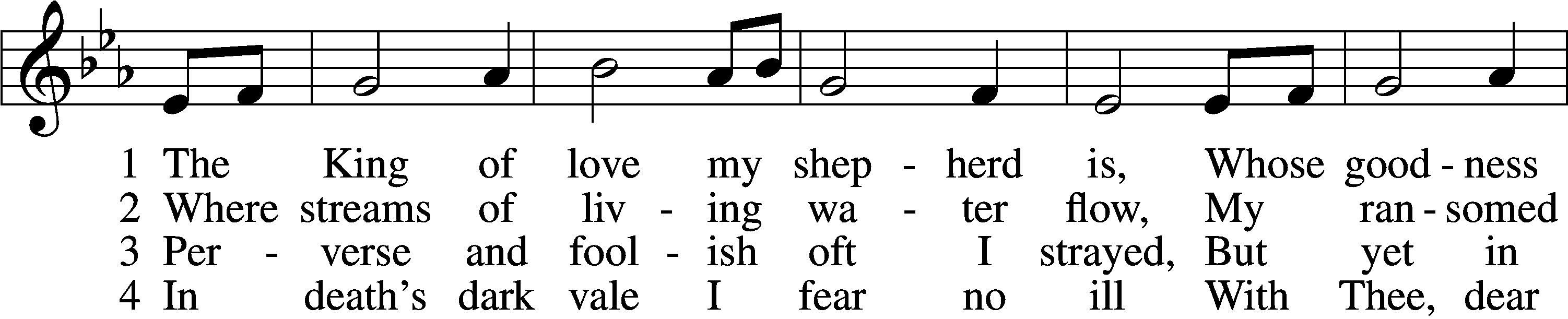 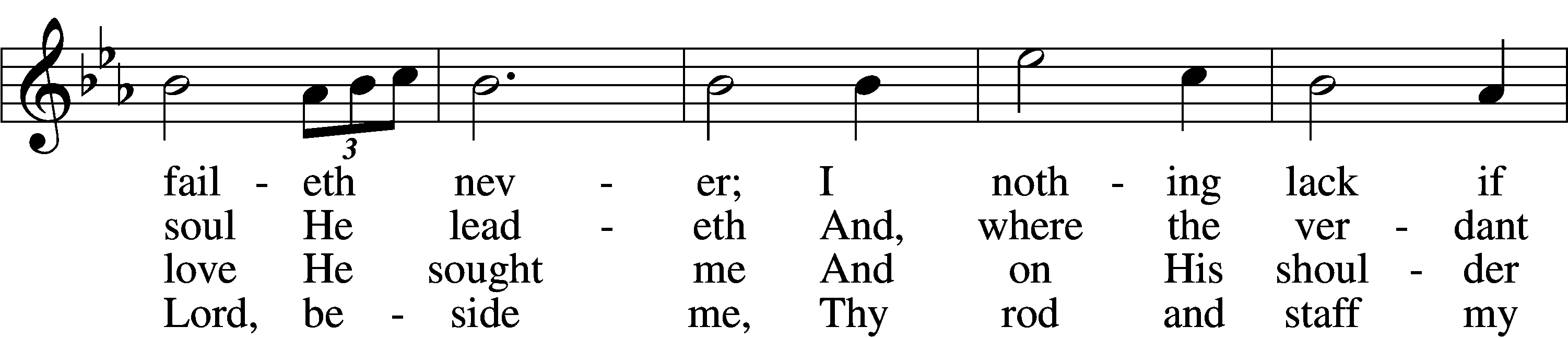 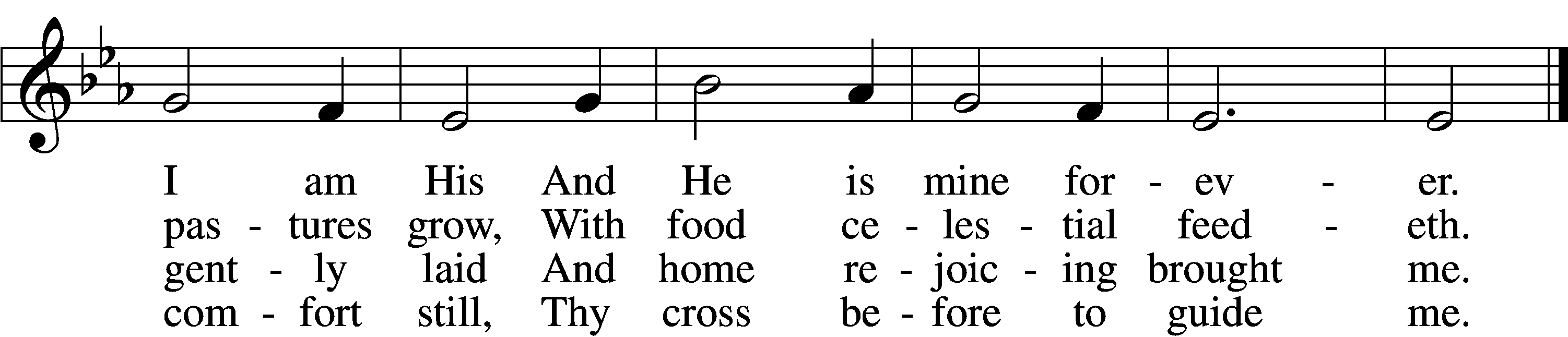 5	Thou spreadst a table in my sight;
    Thine unction grace bestoweth;
And, oh, what transport of delight
    From Thy pure chalice floweth!6	And so through all the length of days
    Thy goodness faileth never;
Good Shepherd, may I sing Thy praise
    Within Thy house forever!Text and tune: Public domainThe sign of the cross may be made by all in remembrance of their Baptism.P	In the name of the Father and of the T Son and of the Holy Spirit.C	Amen.P	If we say we have no sin, we deceive ourselves, and the truth is not in us.C	But if we confess our sins, God, who is faithful and just, will forgive our sins and cleanse us from all unrighteousness.Silence for reflection on God’s Word and for self-examination.P	Let us then confess our sins to God our Father.C	Most merciful God, we confess that we are by nature sinful and unclean. We have sinned against You in thought, word, and deed, by what we have done and by what we have left undone. We have not loved You with our whole heart; we have not loved our neighbors as ourselves. We justly deserve Your present and eternal punishment. For the sake of Your Son, Jesus Christ, have mercy on us. Forgive us, renew us, and lead us, so that we may delight in Your will and walk in Your ways to the glory of Your holy name. Amen.P	Almighty God in His mercy has given His Son to die for you and for His sake forgives you all your sins. As a called and ordained servant of Christ, and by His authority, I therefore forgive you all your sins in the name of the Father and of the T Son and of the Holy Spirit.C	Amen.Service of the WordIntroit	Psalm 95:1–3, 6–7a; antiphon: John 10:14, 15bI am the good | shepherd.*
	I know my own and my own know me, and I lay down my life | for the sheep.
Oh come, let us sing | to the Lord;*
	let us make a joyful noise to the rock of our sal- | vation!
Let us come into his presence with thanks- | giving;*
	let us make a joyful noise to him with | songs of praise!
For the Lord is a | great God,*
	and a great King a- | bove all gods.
Oh come, let us worship and | bow down;*
	let us kneel before the Lord, our | Maker!
For he | is our God,*
	and we are the people of his pasture, and the sheep | of his hand.
Glory be to the Father and | to the Son*
	and to the Holy | Spirit;
as it was in the be- | ginning,*
	is now, and will be forever. | Amen.
I am the good | shepherd.*
	I know my own and my own know me, and I lay down my life | for the sheep.Kyrie	LSB 152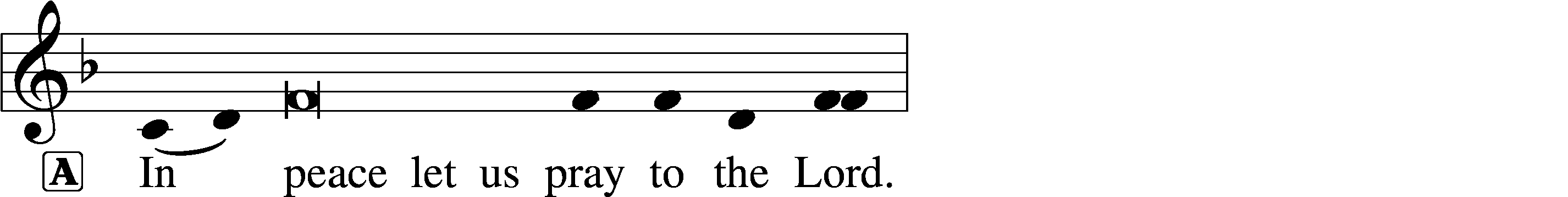 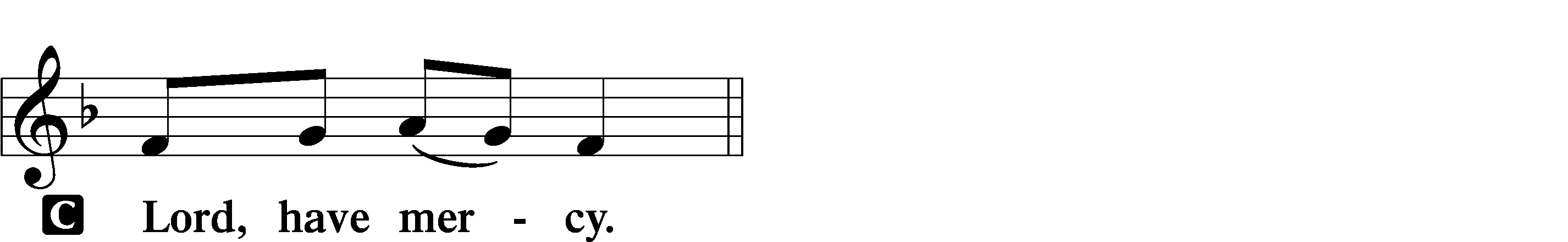 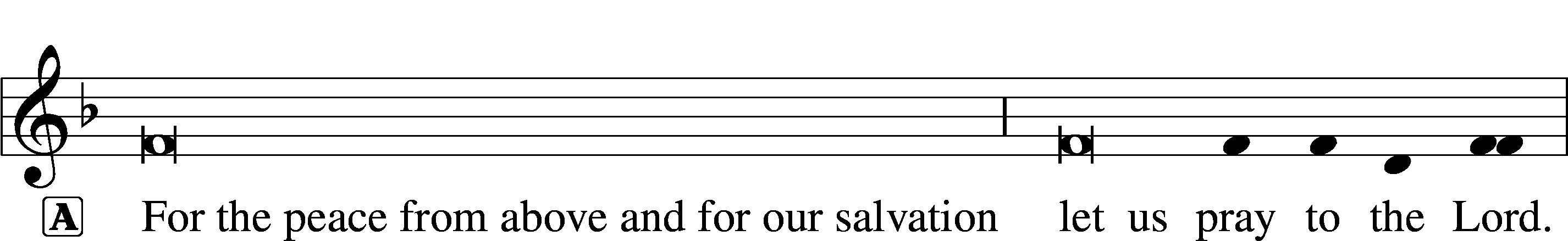 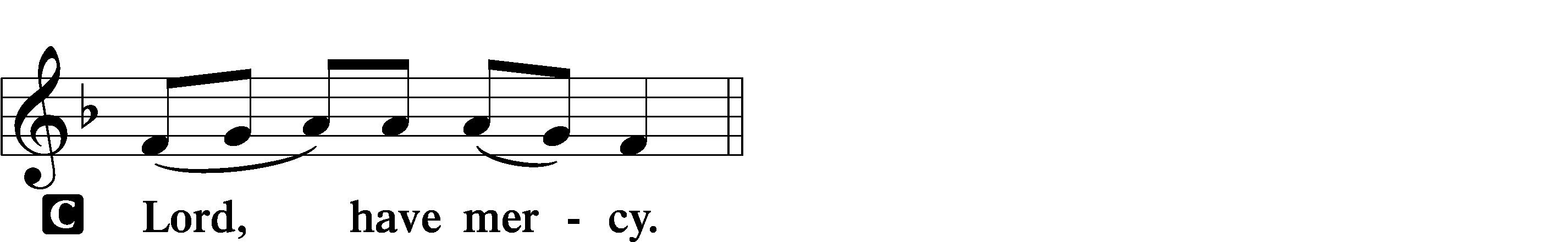 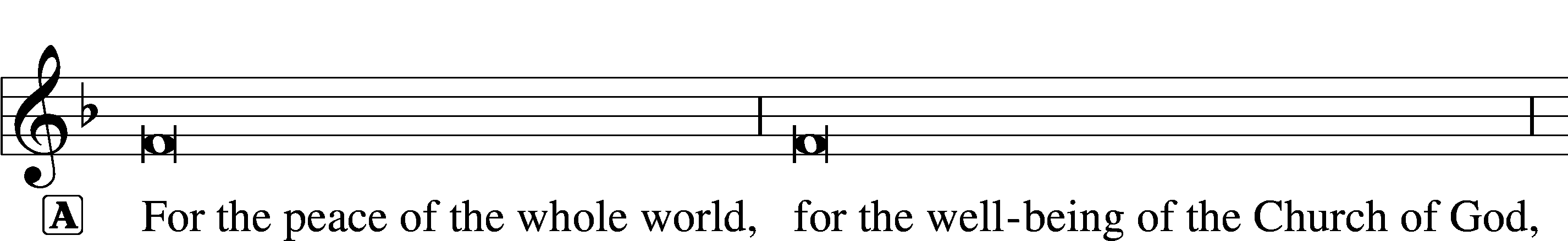 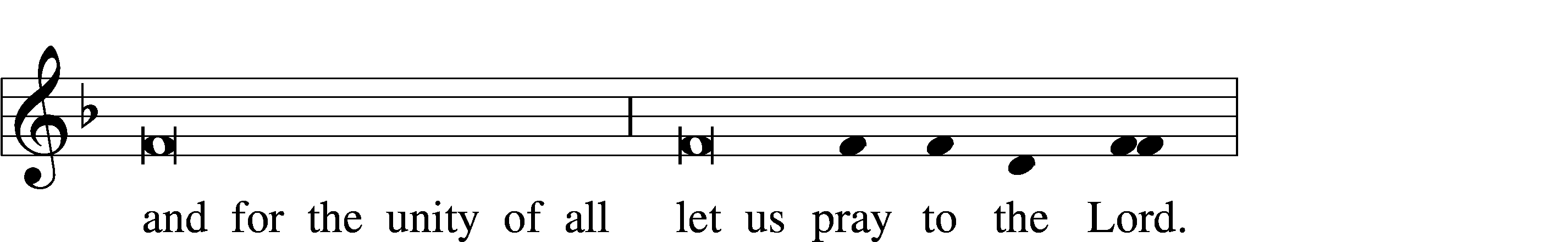 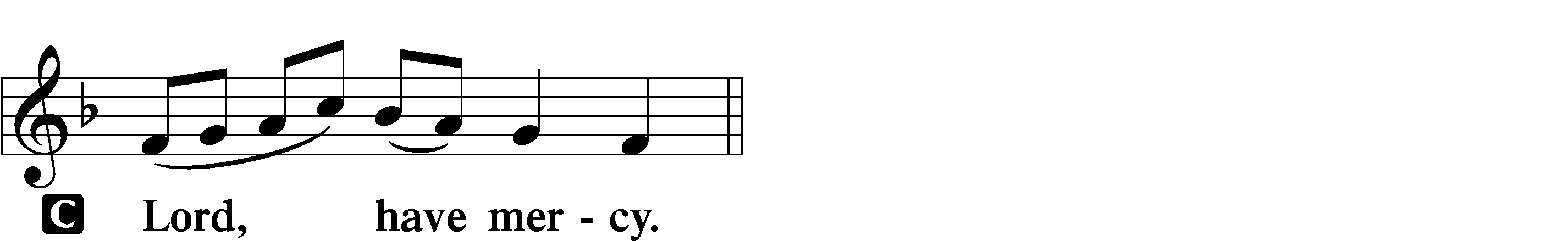 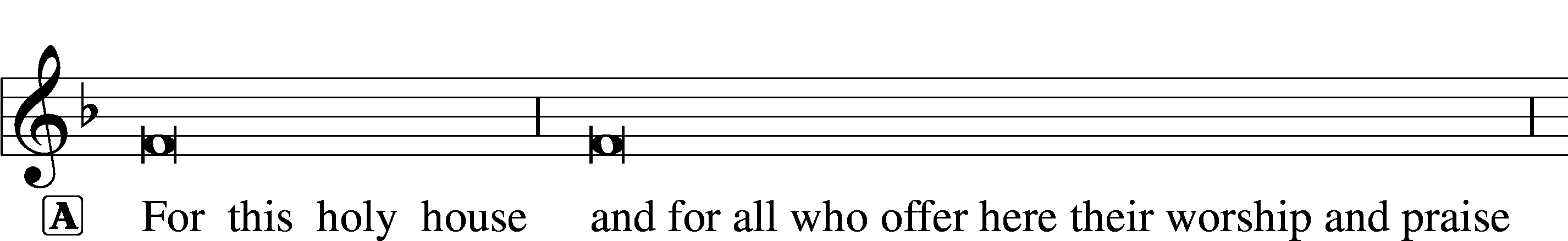 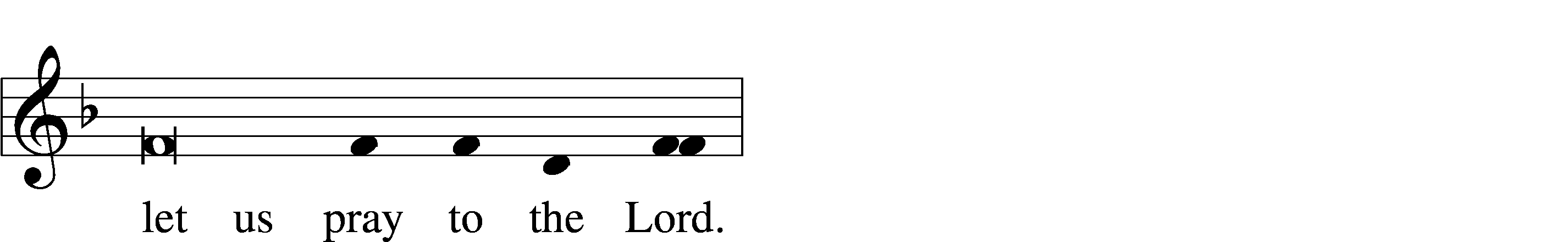 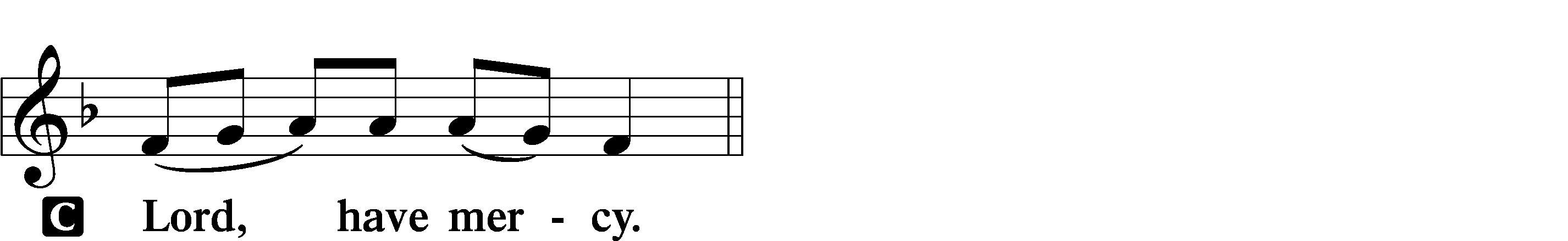 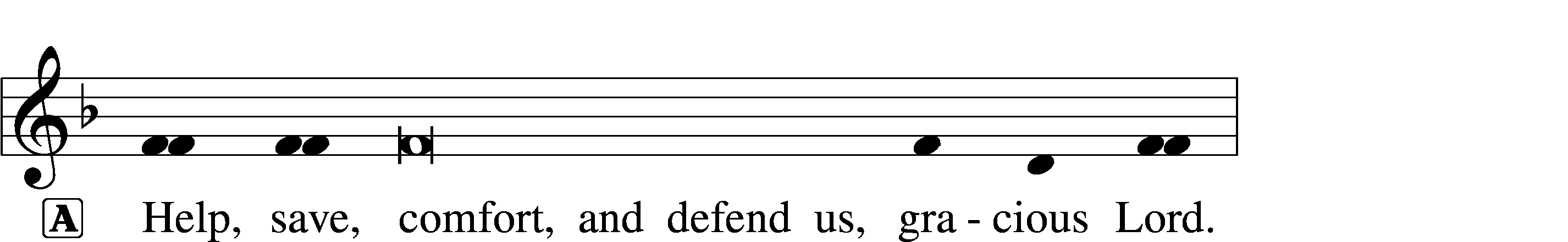 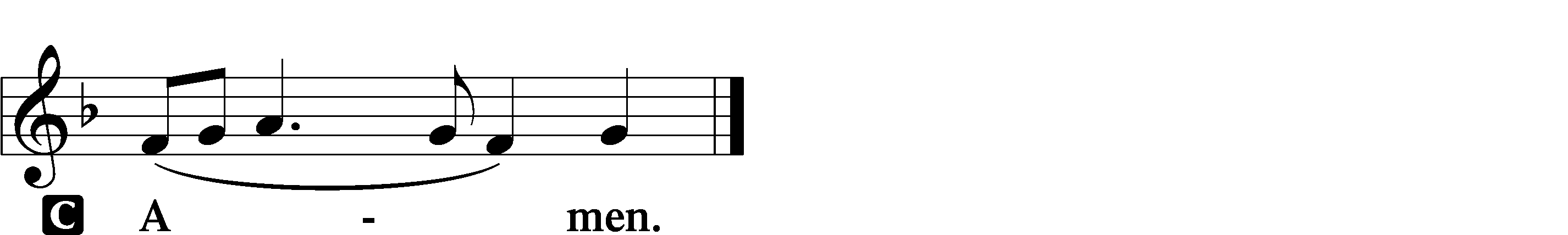 This Is the Feast	LSB 155C	This is the feast of victory for our God.Alleluia, alleluia, alleluia.Worthy is Christ, the Lamb who was slain, whose blood set us free to be people of God.This is the feast of victory for our God.Alleluia, alleluia, alleluia.Power, riches, wisdom, and strength, and honor, blessing, and glory are His.This is the feast of victory for our God.Alleluia, alleluia, alleluia.Sing with all the people of God, and join in the hymn of all creation:Blessing, honor, glory, and might be to God and the Lamb forever. Amen.This is the feast of victory for our God.Alleluia, alleluia, alleluia.For the Lamb who was slain has begun His reign. Alleluia.This is the feast of victory for our God.Alleluia, alleluia, alleluia.Salutation and Collect of the DayP	The Lord be with you.C	And also with you.P	Let us pray.Almighty God, merciful Father, since You have wakened from death the Shepherd of Your sheep, grant us Your Holy Spirit that when we hear the voice of our Shepherd we may know Him who calls us each by name and follow where He leads; through the same Jesus Christ, Your Son, our Lord, who lives and reigns with You and the Holy Spirit, one God, now and forever.C	Amen.SitFirst Reading	Acts 2:42–47	42They devoted themselves to the apostles’ teaching and fellowship, to the breaking of bread and the prayers. 43And awe came upon every soul, and many wonders and signs were being done through the apostles. 44And all who believed were together and had all things in common. 45And they were selling their possessions and belongings and distributing the proceeds to all, as any had need. 46And day by day, attending the temple together and breaking bread in their homes, they received their food with glad and generous hearts, 47praising God and having favor with all the people. And the Lord added to their number day by day those who were being saved.A	This is the Word of the Lord.C	Thanks be to God.Psalm (prayed in unison)	Psalm 23; antiphon: v. 11The Lord is my | shepherd;*
	I | shall not want.
2He makes me lie down in green | pastures.*
	He leads me beside still | waters.
3He re- | stores my soul.*
	He leads me in paths of righteousness for his | name’s sake.4Even though I walk through the valley of the shadow of death,
I will fear no evil, for you are | with me;*
	your rod and your staff, they | comfort me.5You prepare a table before me
in the presence of my | enemies;*
	you anoint my head with oil;
	my cup | overflows.
6Surely goodness and mercy shall follow me
all the days | of my life,*
	and I shall dwell in the house of the Lord for- | ever.Epistle	1 Peter 2:19–25	19This is a gracious thing, when, mindful of God, one endures sorrows while suffering unjustly. 20For what credit is it if, when you sin and are beaten for it, you endure? But if when you do good and suffer for it you endure, this is a gracious thing in the sight of God. 21For to this you have been called, because Christ also suffered for you, leaving you an example, so that you might follow in his steps. 22He committed no sin, neither was deceit found in his mouth. 23When he was reviled, he did not revile in return; when he suffered, he did not threaten, but continued entrusting himself to him who judges justly. 24He himself bore our sins in his body on the tree, that we might die to sin and live to righteousness. By his wounds you have been healed. 25For you were straying like sheep, but have now returned to the Shepherd and Overseer of your souls.A	This is the Word of the Lord.C	Thanks be to God.Alleluia and Verse	LSB 156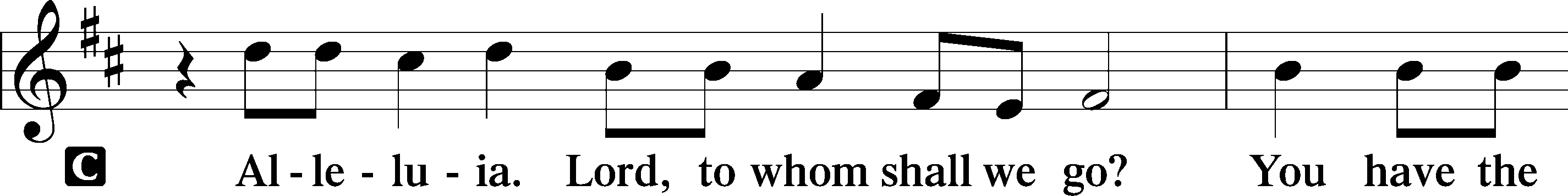 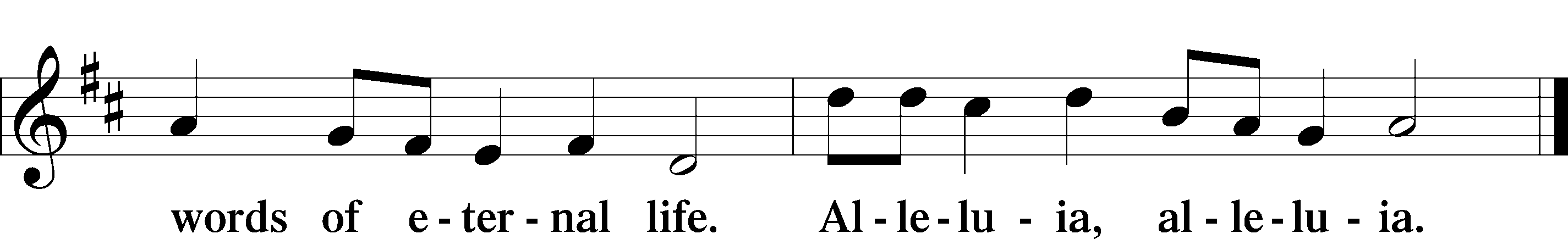 Holy Gospel	John 10:1–10P	The Holy Gospel according to St. John, the tenth chapter.C	Glory to You, O Lord.	1[Jesus said:] “Truly, truly, I say to you, he who does not enter the sheepfold by the door but climbs in by another way, that man is a thief and a robber. 2But he who enters by the door is the shepherd of the sheep. 3To him the gatekeeper opens. The sheep hear his voice, and he calls his own sheep by name and leads them out. 4When he has brought out all his own, he goes before them, and the sheep follow him, for they know his voice. 5A stranger they will not follow, but they will flee from him, for they do not know the voice of strangers.” 6This figure of speech Jesus used with them, but they did not understand what he was saying to them.	7So Jesus again said to them, “Truly, truly, I say to you, I am the door of the sheep. 8All who came before me are thieves and robbers, but the sheep did not listen to them. 9I am the door. If anyone enters by me, he will be saved and will go in and out and find pasture. 10The thief comes only to steal and kill and destroy. I came that they may have life and have it abundantly.”P	This is the Gospel of the Lord.C	Praise to You, O Christ.735 Have No Fear, Little Flock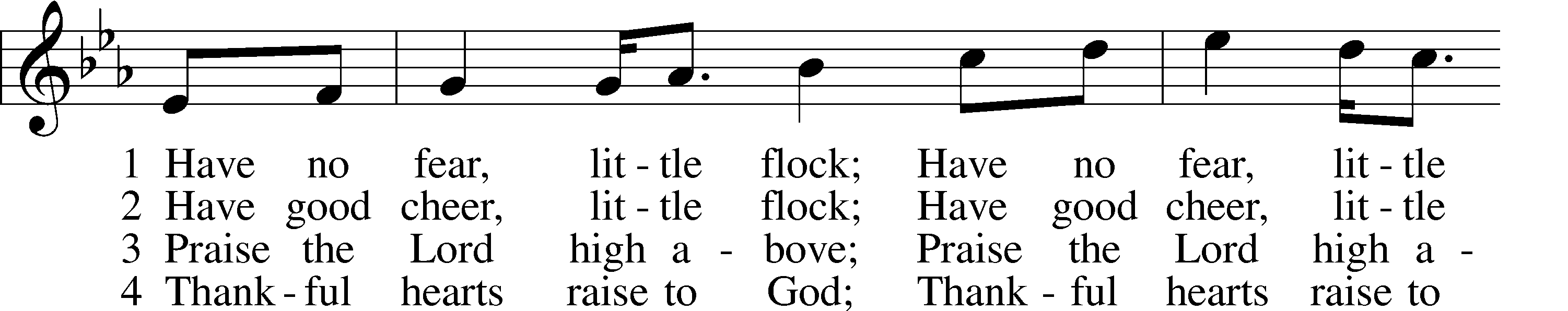 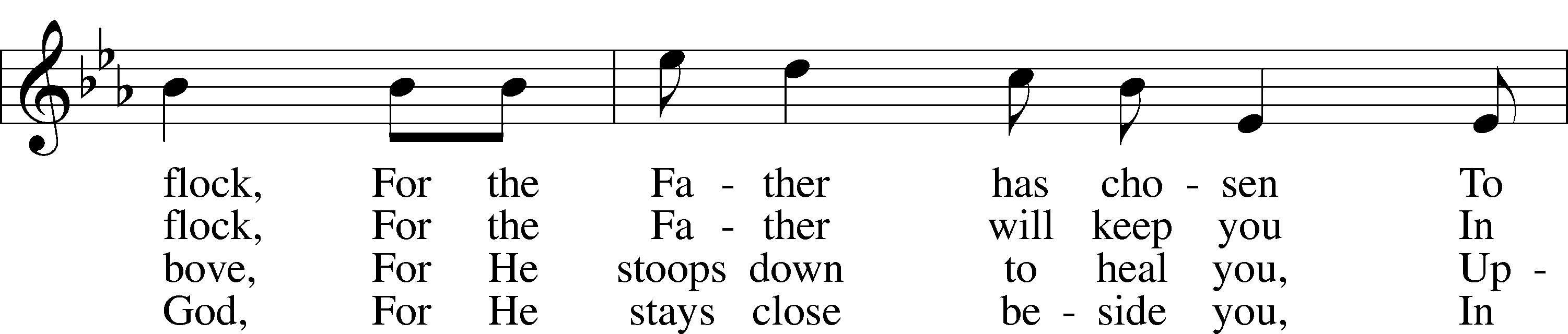 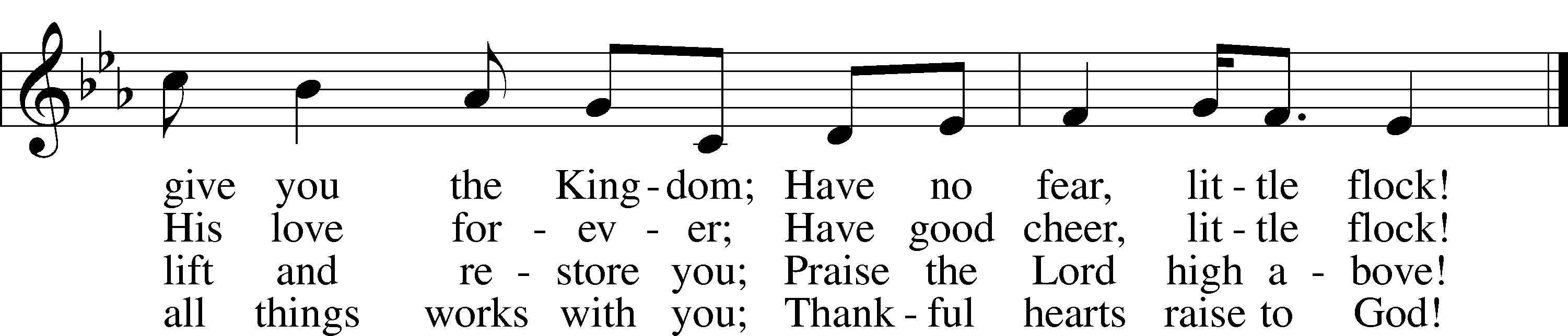 Tune and text: © 1973 Concordia Publishing House. Used by permission: CPH Limited Promotional License no. 119000000Sermon – What Flocks DoPrayer of the ChurchOfferingOffertory	LSB 159C	What shall I render to the Lord for all His benefits to me?I will offer the sacrifice of thanksgiving and will call on the name of the Lord.I will take the cup of salvation and will call on the name of the Lord.I will pay my vows to the Lord now in the presence of all His people,in the courts of the Lord’s house, in the midst of you, O Jerusalem.Service of the SacramentPreface	LSB 160P	The Lord be with you.C	And also with you.P	Lift up your hearts.C	We lift them to the Lord.P	Let us give thanks to the Lord our God.C	It is right to give Him thanks and praise.P	It is truly good, right, and salutary that we should at all times and in all places give thanks to You, holy Lord, almighty Father, everlasting God. And most especially are we bound to praise You on this day for the glorious resurrection of Your Son, Jesus Christ, the very Paschal Lamb, who was sacrificed for us and bore the sins of the world. By His dying He has destroyed death, and by His rising again He has restored to us everlasting life. Therefore with Mary Magdalene, Peter and John, and with all the witnesses of the resurrection, with angels and archangels, and with all the company of heaven we laud and magnify Your glorious name, evermore praising You and saying:Sanctus	LSB 161C	Holy, holy, holy Lord God of pow’r and might:Heaven and earth are full of Your glory.Hosanna. Hosanna.Hosanna in the highest.Blessed is He who comes in the name of the Lord.Hosanna in the highest.Lord’s Prayer	LSB 162P	Lord, remember us in Your kingdom and teach us to pray:C	Our Father who art in heaven,     hallowed be Thy name,     Thy kingdom come,     Thy will be done on earth          as it is in heaven;     give us this day our daily bread;     and forgive us our trespasses          as we forgive those          who trespass against us;     and lead us not into temptation,     but deliver us from evil.For Thine is the kingdom     and the power and the glory     forever and ever. Amen.The Words of Our LordP	Our Lord Jesus Christ, on the night when He was betrayed, took bread, and when He had given thanks, He broke it and gave it to the disciples and said: “Take, eat; this is My T body, which is given for you. This do in remembrance of Me.”In the same way also He took the cup after supper, and when He had given thanks, He gave it to them, saying: “Drink of it, all of you; this cup is the new testament in My T blood, which is shed for you for the forgiveness of sins. This do, as often as you drink it, in remembrance of Me.”Pax Domini	LSB 163P	The peace of the Lord be with you always.C	Amen.Agnus Dei	LSB 163C	Lamb of God, You take away the sin of the world; have mercy on us.Lamb of God, You take away the sin of the world; have mercy on us.Lamb of God, You take away the sin of the world; grant us peace.DistributionThank the Lord	LSB 164C	Thank the Lord and sing His praise; tell ev’ryone what He has done.Let all who seek the Lord rejoice and proudly bear His name.He recalls His promises and leads His people forth in joywith shouts of thanksgiving. Alleluia, alleluia.Post-Communion CollectA	Let us pray.We give thanks to You, almighty God, that You have refreshed us through this salutary gift, and we implore You that of Your mercy You would strengthen us through the same in faith toward You and in fervent love toward one another; through Jesus Christ, Your Son, our Lord, who lives and reigns with You and the Holy Spirit, one God, now and forever.C	Amen.Benediction	LSB 166P	The Lord bless you and keep you.The Lord make His face shine on you and be gracious to you.The Lord look upon you with favor and T give you peace.C	Amen.740 I Am Jesus’ Little Lamb1	I am Jesus’ little lamb,
Ever glad at heart I am;
For my Shepherd gently guides me,
Knows my need and well provides me,
Loves me ev’ry day the same,
Even calls me by my name.2	Day by day, at home, away,
Jesus is my staff and stay.
When I hunger, Jesus feeds me,
Into pleasant pastures leads me;
When I thirst, He bids me go
Where the quiet waters flow.3	Who so happy as I am,
Even now the Shepherd’s lamb?
And when my short life is ended,
By His angel host attended,
He shall fold me to His breast,
There within His arms to rest.Text: Public domainAcknowledgmentsDivine Service, Setting One from Lutheran Service BookUnless otherwise indicated, Scripture quotations are from the ESV® Bible (The Holy Bible, English Standard Version®), copyright © 2001 by Crossway, a publishing ministry of Good News Publishers. Used by permission. All rights reserved.Created by Lutheran Service Builder © 2018 Concordia Publishing House.ANNOUNCEMENTSOffering during this time.  There are several options to get your weekly offering into church.  Please continue to give weekly offering because we are committed to continue to pay employees, utilities, and the monthly expenses.  Ways to continue your offering are: drop the offering in the mail slot by the south doors, mail it to the church, or utilize online giving at zionkearney.com.  If you have any questions or need assistance please contact the office at 308-234-3410 or school@zionkearney.org.  Thank you for your support of our church!Radio Broadcast - Please help Zion spread the Gospel!  This is a great need during this time, many people are utilizing this resource during this time.Men’s Bible Study – The Men’s Bible Study will tentatively meet on Thursday, May 21st.  Watch for confirmation and details.Best of Kearney – Congratulations to Zion’s preschool for being voted Best of Kearney by the readers of the Kearney Hub for a seventh year!Thank You – Thank you for those that contributed to the P.E.A.C.E auction.  It was a different year and a completely different way to have the auction.  We appreciate your support of our wonderful Lutheran School.Prayers for Our MembersPrayers for Our MembersChelsea Junge,    Christina Long,    Tenaya NuttelmanExpectant MothersFamily & Friends of Vivian AxmannGriefNorman Abels (Brookestone Meadows – Elkhorn)HealingJudy AhrensHealingVaughn Albrecht (Northridge)HealingTom & DyAnn AltwineHealingLyle Colsden (Mother Hull)HealingBrenda FletcherHealingPat Flodine (Cambridge Court)HealingVi Fox (Prairie View)HealingVerleen GentryHealingTiffany HartmanHealingRuby HatfieldHealingCarol HerronHealingCarol KreutzerHealingTeresa LeisingHealingMarion RichmondHealingGeraldine RoederHealingDorothy SikesHealingBev NuttelmanCancerKim VosCancerRamona GauntPalliative CareLinda NuttelmanRecoveryPrayers for Our Members’ Family & FriendsPrayers for Our Members’ Family & FriendsBecci Koopman (Todd & Ellen Koopman daughter-in-law)Expectant MotherShaylee Kreutzer (Rich & Carol Kreutzer’s daughter-in-law)Expectant MotherLana Latsabidze (Bruce & Ann Fattig daughter-in-law)Expectant MotherAmy Nuttelman (Keith & Bev Nuttelman’s daughter-in-law)Expectant MotherAva Jean Winnie (Nic Kitzing’s cousin)HealingWill Brennemann (Jami Helmbrecht’s father)HealingDon Berg (Evelyn Heiden’s brother)HealingReg Duke (Westman’s brother-in-law)HealingJames Gentry (Verleen Gentry’s son)HealingLee GilbertHealingMark Glover (Shirley Helmbrecht’s brother)HealingBrooke Guthrie (Bailey Hockemeier’s sister)HealingLois Hanson (Pastor Hanson’s wife)HealingNorman Hockemeier (Ken’s father)HealingRoger Hoffman (Marc’s father)HealingVernon Knight Jr. (Brenda Fletcher’s brother)HealingMiles Margritz (Wanda Glanzer’s nephew)HealingRandy Solomon (Beth Rosenthal’s father)HealingMary Ann Mertz (Pam’s Uhlir’s friend)HealingRoy Reynolds (Verleen Gentry’s son-in-law)HealingJanet Stalder (Carol Florang’s sister)HealingPatty Ellis (Fran Junge’s sister)CancerRon Halvorsen (Jeff’s dad)CancerCarol Haubold (Don Helmbrecht’s sister)CancerTyler Holland (Quentin & Janel Lange brother-in-law)CancerFred Koch (Pam Uhlir’s cousin)CancerLynda Kreutzer (Rich & Carol’s sister-in-law)CancerSharon Mulhair (Pam Uhlir’s cousin)CancerTyrone Uhlir (Pam’s nephew)CancerMembers of Zion Lutheran North SheltonLoss & RestorationPr.James, Pr. Clausing, Our sister congregations in HaitiMissionariesJohn Christensen, John HarbolsMilitarySun05/039:00aDivine ServiceMon05/04BirthdaysAnniversariesKenzie AhrensLincoln FlorangJanelle SchmidHazel StickneyRobert VosBruce & Joni BrooksTues05/05BirthdaysAnniversariesAnn FattigClayton McKillip---Wed05/06BirthdaysAnniversariesSharon Hockemeier---Thurs05/07BirthdaysAnniversaries------Fri05/08BirthdaysAnniversariesJames CattersonDonald HelmbrechtJohn MusfeltDan & Shirley OertwigSat05/09BirthdaysAnniversaries------Sun05/109:00aBirthdaysAnniversariesDivine Service------